АКТ № 000 от 19 апреля 2024 г.
приемки-сдачи оказанных услуг        Мы, нижеподписавшиеся, Дробот В.Л. представитель ИСПОЛНИТЕЛЯ, с одной стороны и                 представитель ЗАКАЗЧИКА с другой стороны, составили настоящий акт в том, что ИСПОЛНИТЕЛЬ оказал и сдал, а ЗАКАЗЧИК принял следующие услуги:
Сумма прописью: девятьсот девяносто девять рублей 00 копеек. НДС не облагается.Услуги оказаны в полном объеме, в установленные сроки и с надлежащим качеством. Стороны претензий друг к другу не имеют.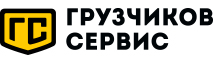 Телефон: +7 (8212) 25-01-11Email: komi@gruzchikov-service.ruСайт: komi.gruzchikov-service.ruНаименованиеЕд. изм.Кол-воЦенаСумма12345Тестовый заказ 2024-04-19Тест1999,00999,00        Итого:        Итого:        Итого:        Итого:999,00Исполнитель: ООО «ГРУЗЧИКОВ СЕРВИС КОМИ»
Адрес: 167000 Республика Коми, г. Сыктывкар, ул Кутузова, дом 19, помещение 7
Расчетный счет: 40702810502500017663
Кор. счет: 30101810745374525104
Банк: ООО "Банк Точка"
ИНН: 1101162553
КПП: 110101001
БИК: 044525104Заказчик: Название заказчика
Адрес: 
Расчетный счет: 
Кор. счет: Банк: ИНН: 
КПП: БИК: 